2022 High School Scholarship Application - $1000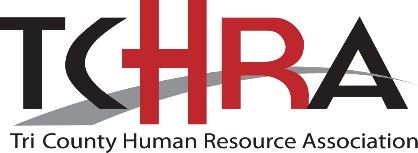 Date:  			Last Name:  					First Name:  				Middle Initial:  		Address:  					  City:  				  State:  	  Zip:  		Phone Number:  				   High School Attending:________________________________Intended Major or Field of Study:  								Intended College: 								Extra-Curricular Activities (honors, awards, offices held, employment, volunteer work, etc):  _____________________________________________________________					Qualifications:  Graduating Senior from Lafayette, Grant, or Iowa Counties. Must have a minimum 3.0 GPA. Scholarship preference given to student intending to major in Business Administration (HR Focus).  Acceptance Letter: Please provide acceptance letter to school you have committed to. References:  You must attach 1 letters of recommendations from 1 person of your choice:	Reference 1:  						Occupation:  					Essay:  Please state on a separate sheet of paper why you are applying for the scholarship, listed intentions with Business degree/ what you intend to do once degree is received, and how you think this scholarship will help you achieve this goal.Resume:  Please enclose your resume.Interview:  An interview may be required based on the number of applicants.  Applicant Signature:  						Date:  				**It is the responsibility of the applicant to make sure all necessary requirements are met and that all paperwork is submitted at the same time by the deadline.  Return application to:	TCHRA	PO Box 400	Platteville, WI  53818**Application deadline is April 15th**Scholarship to be awarded by May 1st  